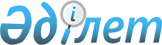 О внесении дополнений в постановление Правительства Республики Казахстан от 28 августа 2008 года № 780 "Об утверждении Правил проведения сортоиспытания сельскохозяйственных растений"
					
			Утративший силу
			
			
		
					Постановление Правительства Республики Казахстан от 12 октября 2013 года № 1097. Утратило силу постановлением Правительства Республики Казахстан от 31 октября 2015 года № 870      Сноска. Утратило силу постановлением Правительства РК от 31.10.2015 № 870 (вводится в действие по истечении десяти календарных дней после дня его первого официального опубликования).      Правительство Республики Казахстан ПОСТАНОВЛЯЕТ:



      1. Внести в постановление Правительства Республики Казахстан от 28 августа 2008 года № 780 «Об утверждении Правил проведения сортоиспытания сельскохозяйственных растений» (САПП Республики Казахстан, 2008 г., № 35, ст. 382) следующие дополнения:



      в Правилах проведения сортоиспытания сельскохозяйственных растений, утвержденных указанным постановлением:



      пункт 12 дополнить частью второй следующего содержания:

      «Проверка правильности предложенного наименования селекционного достижения осуществляется государственными комиссиями в двухмесячный срок с даты поступления материалов заявки от экспертной организации.»;



      пункт 14 дополнить частью второй следующего содержания:

      «Если в течение указанного срока заявитель не предложит новое наименование, соответствующее указанным требованиям, либо не оспорит отказ в одобрении наименования селекционного достижения в апелляционном совете, уполномоченный орган отказывает в регистрации селекционного достижения.».



      2. Настоящее постановление вводится в действие по истечении десяти календарных дней со дня первого официального опубликования.      Премьер-Министр

      Республики Казахстан                       С. Ахметов
					© 2012. РГП на ПХВ «Институт законодательства и правовой информации Республики Казахстан» Министерства юстиции Республики Казахстан
				